Monday, March 16thJ’espère que tu vas bien ! How are you ? I am ………………………Voici un plan de travail pour la journée. Tu peux faire le travail dans n’importe quel ordre, c’est toi qui choisis. Tu as aussi la correction mais il est important que tu cherches avant de regarder la correction : cela te permettra de mieux apprendre.Grammaire : le groupe nominalDans le cahier de règles, relire la règle sur les groupes nominaux. Souligne le nom principal de chacun de ces groupes nominaux.- des petits lutins farceurs- cette jolie princesse à la robe couleur de lune- le méchant ogre qui mange les petits enfants- la méchante sorcière du placard à balais- un énorme dragon qui crache du feuAux crayons de couleurs, colorie :- en bleu les groupes nominaux simples (déterminant + nom), - en vert les groupes nominaux enrichis d’un adjectif qualificatif, - en jaune les groupes nominaux enrichis d’un groupe nominal complément du nom,- en rouge les groupes nominaux enrichis d’une proposition.Ensuite, mets une croix sous le nom principal (au stylo bleu).Une cour de récréation 		une cour bruyante 	un film qui fait peur		des exercices de grammaire		le roman dont tout le monde parle ce majestueux paquebot 		un paquebot de croisière 		un hiver qui n’en finit pasle livre que j’ai déjà lu		une journée de rêve 		l’hiverune grande journée		les volets de la maison verte	les feuilles 		une belle robeConjugaison : Le futurRevois la règle sur le futur puis termine et/ou corrige dans ton cahier du jour la dernière fiche de conjugaison. Si tu as déjà terminé, va sur le site suivant pour faire l’exercice en ligne puis vérifie tes réponses. https://www.professeurphifix.net/conjugaison_interactive/cm1_futur.htmNumération :  savoir comparer des nombres décimaux1) Complète avec les signes < ou >8,01 ______ 7,01			603,3___________ 603,1353,004 ___________ 58,002		9,017 ___________ 9,0084,9 ___________ 4,13		7,4 ___________ 7,362)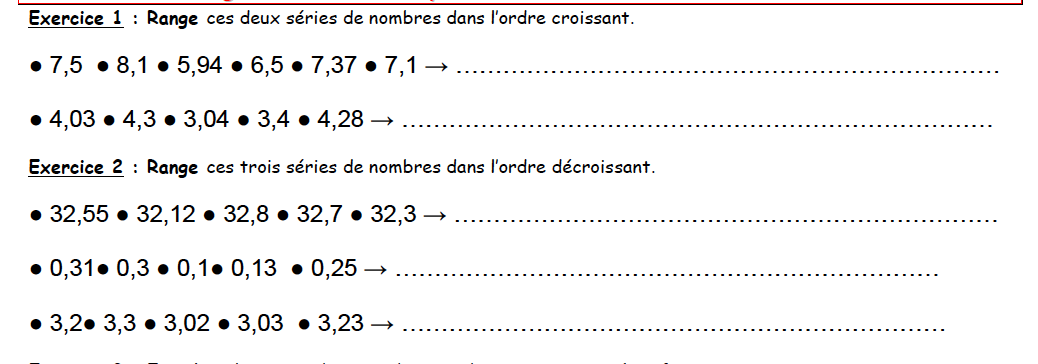 Calcul : multiplier un décimal par un entierObserve l’exemple et entraîne-toi : 7 x 0,3  7 x 3 dixièmes  21 dixièmes 2,18 x 0,4  8 x 4 dixièmes  ______ dixièmes _________5 x 0,6  5 x 6 ____________  _____ dixièmes  ________3 x 0,9  ____ x ____ dixièmes  _____ _________________  _____2 x 0,8 _____ x ______ dixièmes  _____ _______________  _____5 x 0,4  _____ x ______ dixièmes  _____ ________________ _____Maintenant, calcule directement : 7 x 0,4 = ________			6 x 0,7 = ________		4 x 0,3 = ________9 x 0,5 = ________			7 x 0,9 = ________		6 x 0,6 = ________Observe l’exemple et entraîne-toi : 7 x 0,03  7 x 3 centièmes  21 centièmes  0,218 x 0,04  8 x 4 centièmes  ______ centièmes  _________5 x 0,06  5 x 6 ____________  _____ centièmes  ________3 x 0,09  ____ x ____ centièmes  _____ ________________ _____2 x 0,08 _____ x ______ centièmes  _____ _______________ _____5 x 0,04  _____ x ______ centièmes  _____ ______________  _____Maintenant, calcule directement : 7 x 0,04 = ________			6 x 0,07 = ________		4 x 0,03 = _______9 x 0,05 = ________			7 x 0,09 = ________		6 x 0,06 = _________________________________________________________________5 x 0,3 = _______			7 x 0,06 = _______		9 x 0,4 = _______5 x 0,05 = _________		5 x 0,5 = _______		7 x 0,7 = _______4 x 0,9 = _______			5 x 0,09 = ________		2x 0,009 = ______Sciences : L’énergieD’où vient le vent ? Regarde la vidéo (3min environ) en suivant le lien suivanthttps://www.lumni.fr/video/dou-vient-le-ventBon courage à toi ! S’il y a des exercices que tu ne comprends pas, n’hésite pas à demander de l’aide autour de toi… Si personne ne peut t’aider, envoie-moi un message pour que j’essaie de t’expliquer.